Муниципальное дошкольное образовательное учреждение 
Детский сад "Веснушки" комбинированного вида п.Дубки     Саратовской области .Саратовского района .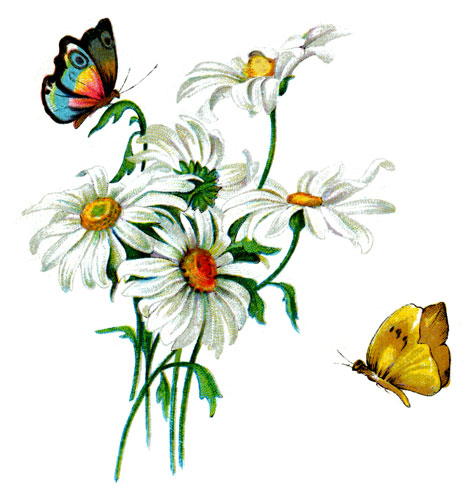 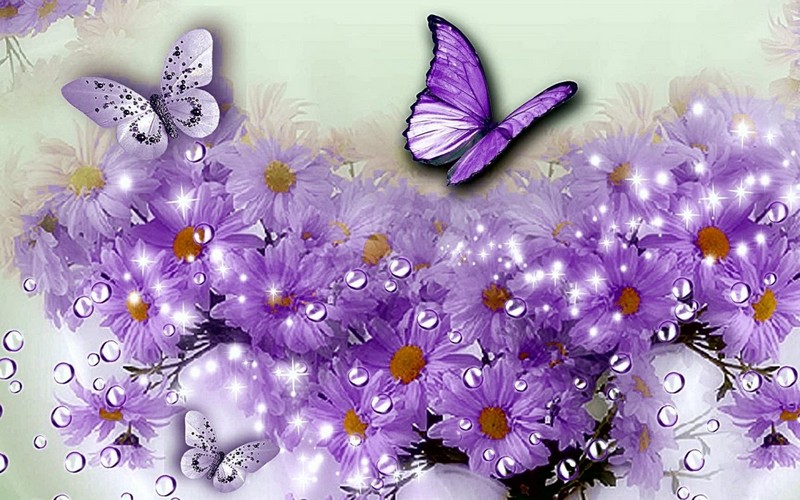 СЦЕНАРИЙ   ТЕАТРАЛИЗОВАННОГО   ПРАЗДНИКА                                                         « ПРИШЛО К НАМ В ГОСТИ ЛЕТО!».                                                             2017г.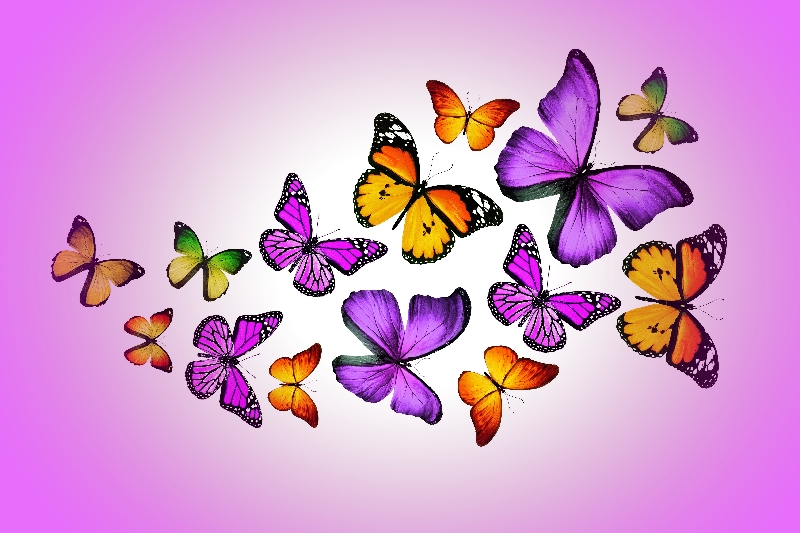 Дети под  музыку входят в зал в костюмах цветов.Ведущий: Наступило прекрасное лето. В первый летний день вся страна празднует День защиты детей. Мы поздравляем вас с этим праздником и желаем прекрасно провести лето, больше встретить чудес в природе, загореть от нашего тёплого солнышка и больше купаться и играть.Летом расцветает наша земля, её очень украшают цветы и сейчас на прекрасной цветочной поляне мы встретим наш праздник.Стихи про цветы, и их ароматы Расскажем сегодня с любовью, ребята.О том как красиво Цветы все растут Душистый привет По воздуху шлют Как дивные краски Их все украшают Полезные свойства Лечить помогают Так пусть же и дальше,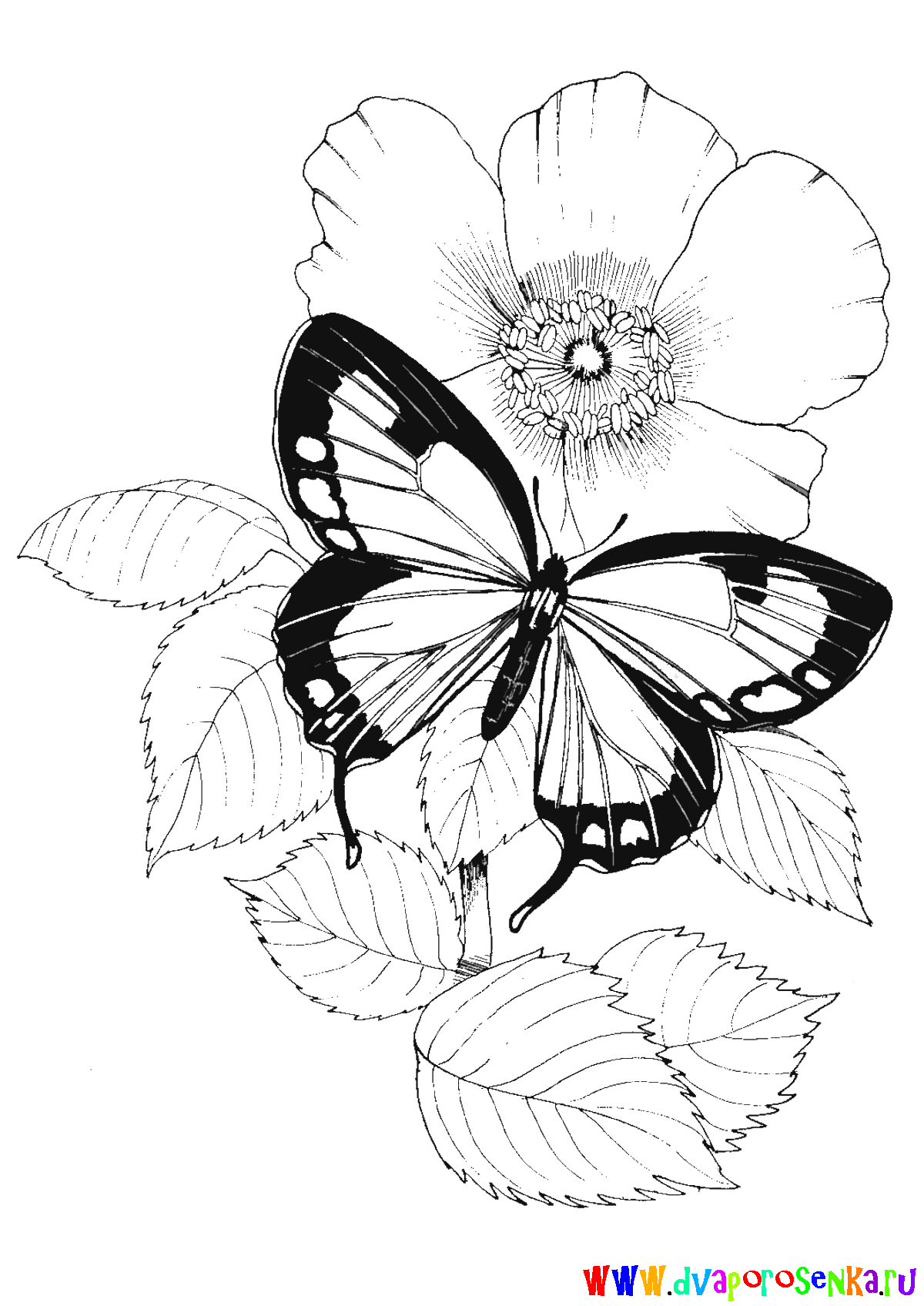 Их красота Нас радует всюду,Везде и всегда!Ребёнок:	Розы,	астры,	георгины,Гиацинты, лилии - Все они растут в саду В огромном изобилии. Все садовые цветы Хороши в букете Знают это все на свете - Взрослые и дети.Ребёнок:	В	поле	расцвели	ромашки,Колокольчики и кашки.Там июльским тёплым днём Василёк и мак найдём.Ничего нежнее нет Чем полевых цветов букет.Девочка:	Как	прекрасны	все	цветы!А со мной согласен ты?Вся природа дивным цветом Расцвела!Все:	СПАСИБО	ЛЕТО!( под музыку П.И.Чайковского «Вальс цветов» дети выходят на танец, встают по всему ковру). Каждый ребёнок читает стих о своём цветке:ВАСИЛЁК:	Мы	красивы	и	легкиВасильки,- Голубые мотыльки...Нас в веночек ты вплети.ВЬЮНОК:	Солнца	золотой	венок	,Вьюсь я, розовый вьюнок,И пойду с тобой.АНЮТИНЫ ГЛАЗКИ:	Я в солнечной сказке ,Анютины глазки Нас все называют.ИРИС:	На	стебле	высокомЯ, Ирис, над водой.Мои листья осокой Стоять в тени густой.ВОДЯНАЯ ЛИЛИЯ:	Пустив в струю прохладнуюШирокий стебель свой,Я Лилия нарядная,Красуюсь над водой.ШИПОВНИК:	Я	Шиповник  	розовый,Ты осторожней будь,- Шипами огорожен я,Про это не забудь.Такой колючий я,Как ёж,Исколешься,Когда сорвёшь!ЛИЛИЯ:	Душистой 	лилии 	цветокСияет белизной,И в брызгах радужных дождя Ему не страшен зной.ГЕОРГИН:	С	завитыми	лепесткамиСтройный, гордый георгин,Я красуюсь меж цветами,Я красуюсь не один.НАРЦИСС:	Потемнел	весенний	воздухСнова слышен крик грачей И нарциссы распустились В свете солнечных лучей.РОЗА:	За тонкий запах лёгких лепестков, Зовут меня царицею цветов. Шипами стебель всех колоть готов: Ведь нет на свете розы без шипов. ОДУВАНЧИК:      Уронило солнце Лучик золотой Вырос одуванчик Первый, молодой.У него чудесный Золотистый цвет Он большого солнца Маленький портрет  ПИОН:	Пышный куст в саду расцвёл, Привлекая ос и пчёл.Весь в больших цветах махровых Белых, Розовых, бардовых. РОМАШКА:      Белые ромашки-сестрички У ромашек белые реснички.Пляшут среди летнего луга До чего похожи друг на друга.МАК:	Из зелёного цыплёнкаСплошь покрытого пушком, Становлюсь я горделивымVАлым, красным маком.(дети заплетают венок и танцуют «Вальс цветов»)Цветочной Феей меня называют Я о цветах, ребятишки, всё знаю. Беда к вам пришла И застала в врасплох - похитит цветы все Чертополох.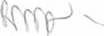 Чертополох:      Я Чертополох колючий И поэтому могучий Очень страшный я сорняк А цветы мой главный враг. (Чертополох прячет «цветы» в свои колючки) Заточил я их в темницу,С этим надо вам смириться     Фея цветов:       Как же так, Чертополох,Цветы радуют всех,А ты их в темницу!Дети, надо спасти наши цветы! Чертополох:	У	меня	для	вас задачи -Их решите - это значит, Отпущу цветы на волю И мешать не буду боле.Чертополох   загадывает    загадки:Цветочек этот голубой Напоминает нам с тобой О небе - чистом, чистом,И солнышке лучистом. (Незабудка). Из луковки вырос,Но в пищу он не гож.На яркий стаканчик Цветок наш похож (Тюльпан). Хоть не зверь я и не птица,Но сумею защититься!Растопырю коготки -Только тронь мои цветки (Роза).Все знакомы с нами,Яркие, как пламя,Мы однофамильцы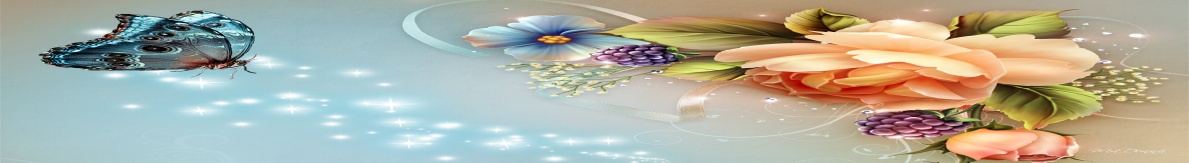 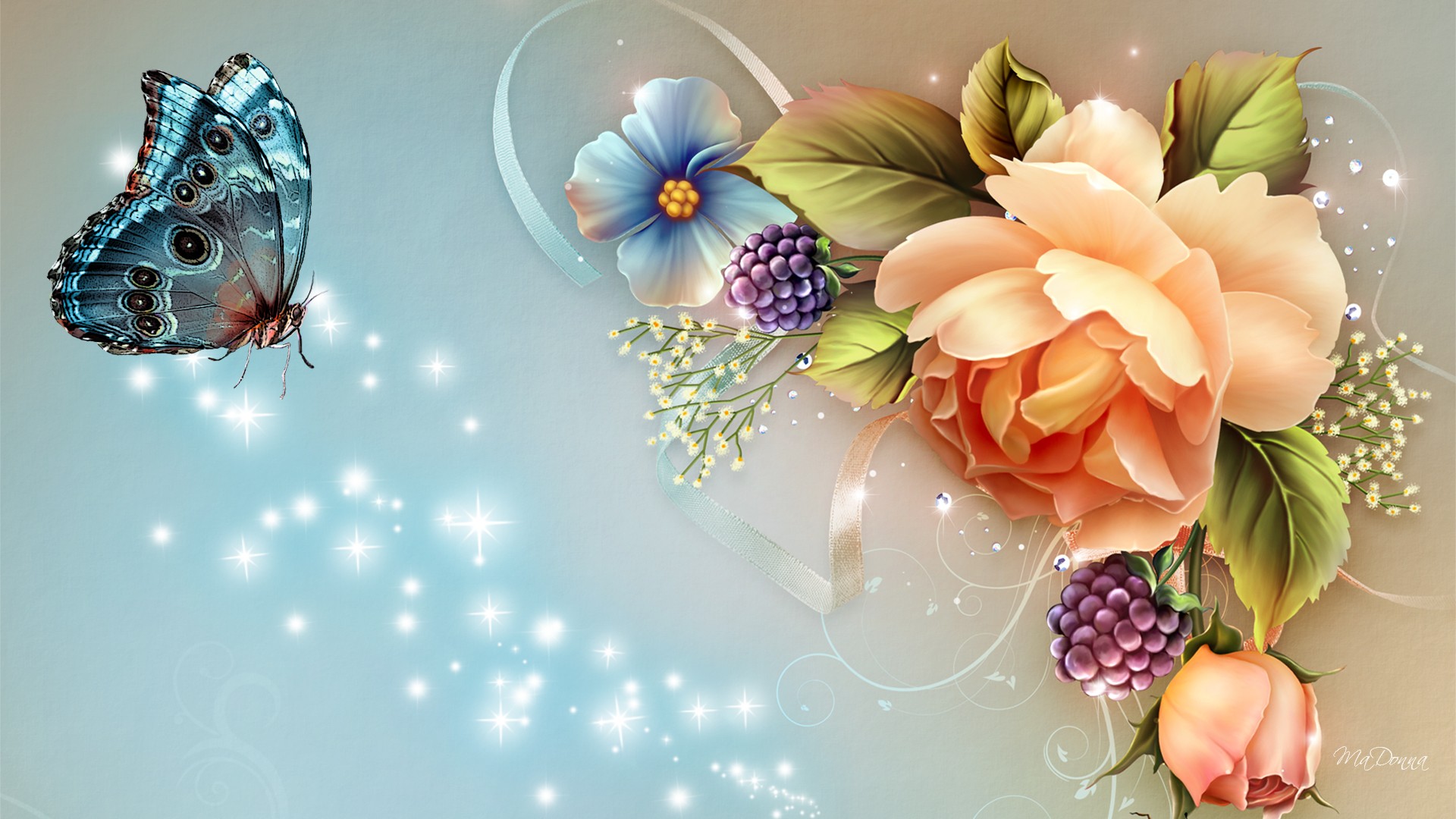 С мелкими гвоздями. (Гвоздики)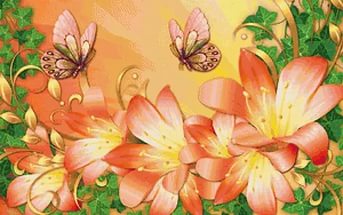 То фиолетовый, то голубой,Он на опушке встречался с тобойНазванье ему очень звонкое далиНо только звенеть он сумеет едвали (колокольчик)Горел в траве росистой Фонарик золотой Потом померк, потух И превратился в пух. (Одуванчик).Чертополох: Вы отгадали все мои загадки. Видимо вы очень любите цветы и мне тут делать нечего, (уходит).Фея цветов : А мы, ребята, продолжим наш цветочный праздник.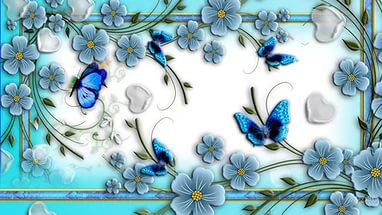 Сейчас я вас превращу в садовников и вы будите выращивать каждая команда свой цветок.( под музыку «Цветик-семицветик» исп. «До-ми-солька» проводится игра «Собери цветок» ).;4 цветка.Фея цветов: Среди таких красивых цветов хорошо и хоровод завести « Мы на луг ходили».Фея цветов: Среди цветов можно услышать разные волшебные истории:ПЕТУНЬЯ Ясным вечером к петунье Прилетела щебетунья И сказала Щебетунья Очень розовой петунье:Что за дивный аромат!Пахнешь ты как целый сад.Согласилась с птичкой Таня:Слаще запаха не знаю!Согласилась с Таней Настя:Так. Наверно пахнет счастье!И от похвалы такой Потерял цветок покой Он совсем не отдыхает,День и ночь благоухает.Фея цветов:  А вот что было на цветочной поляне.По опушке подружки гуляли Для букетов цветы подбирали.Проводится игра собери цветы (например ,розу ромашку ,пион )Утренник завершается песней. Подготовила и правила : педагог дополнительного образования по театрализованной деятельности Жданова И.А.